                             认识克一、在横线上填上“＞”、“＜”或“=”号。1．在横线上填上“＞”、“＜”或“=”号。2千克　　　　　　2000克    5千克　　　　　　4900克    456克　　　　　　465克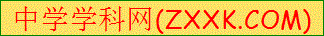 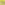 800克　　　　　　1千克     2500克　　　　　　3千克  1002克　　　　　　2001克．2．把6千克、60克、5000克、5200克，按从小到大的顺序排列。　　　　　　＜　　　　　　＜　　　　　　＜　　　　　　．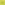 二、连线。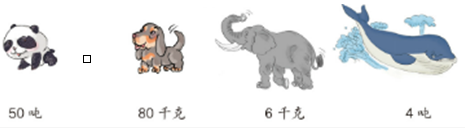 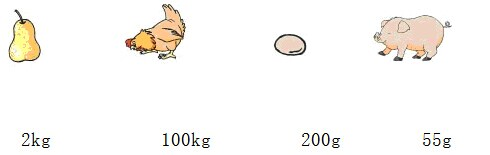 三、解决问题。1. 世界上最小鸟——蜂鸟体重约20克 ，喜鹊的体重约350克，一只喜鹊比一只蜂鸟重多少克？ 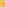 [来源:Z§xx§k.Com]2. 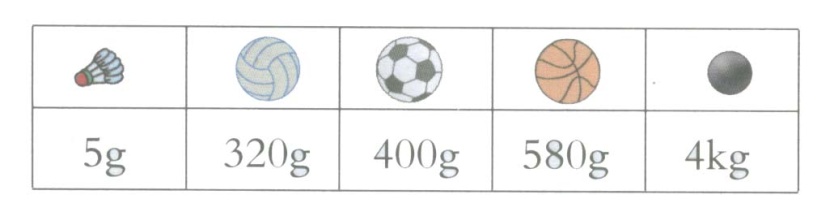 [来源:学科网ZXXK]（1）哪种球最重？哪种球最轻？     （2）排球比篮球轻多少克？3. 果品公司一共收购苹果42吨，先运走22吨．剩下的用载重用4吨的卡车一次运完．需要多少辆这样的卡车？ 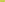 [来源:学§科§网]【答案】一、1、【解析】【答案】=；＞；＜；＜；＜；＜．2、【解析】【答案】60克，5000克，5200克，6千克．二、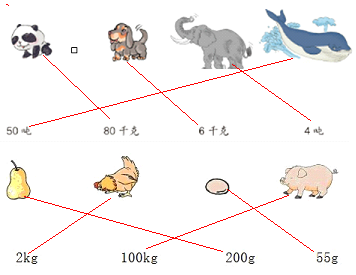 三、1. 【解析】： 求一只喜鹊比一只蜂鸟重多少克，是求两个数的差，直接相减就可以了。【答案】：350－20=330（克）答：一只喜鹊比一只蜂鸟重330克。2.【解析】： （1）先排序：4㎏＞580k＞400k＞320ke＞5克，【答案】：（1）4千克=4000克所以4㎏＞580k＞400k＞320ke＞5克，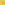 故铅球球最重，羽毛球球最轻。（2）580－320=260（克）答：排球比篮球轻260克。3.【解析】： 需要的车的质量=要运的苹果质量÷一辆车运的数量   要运的苹果质量=剩下的苹果质量=苹果的总质量－已经运走的苹果质量【答案】：（42－22）÷4=5（辆）答：需要5辆这样的卡车。[来源:Z.xx.k.Com]2千克=2000克；5千克=5000克＞4900克；456克＜465克；1千克=1000克＞800克；3千克=3000克＞2500克；1002克＜2001克．[来源:学,科,网Z,X,X,K]把千克数、克数都化成相同的单位克或千克，再根据数值的大小进行比较、排列．[来源:Zxxk.Com]